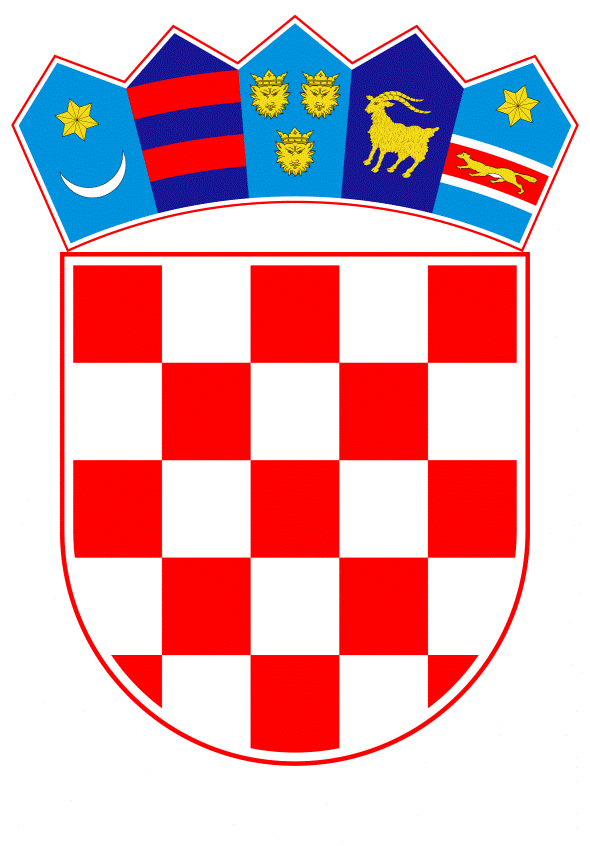 VLADA REPUBLIKE HRVATSKEZagreb, 19. rujna 2022.______________________________________________________________________________________________________________________________________________________________________________________________________________________________Banski dvori | Trg Sv. Marka 2  | 10000 Zagreb | tel. 01 4569 222 | vlada.gov.hrPRIJEDLOGNa temelju članka 1. i članka 31. stavka 3. Zakona o Vladi Republike Hrvatske („Narodne novine“, br. 150/11., 119/14., 93/16., 116/18. i 80/22.), a u vezi s člankom 74. Zakona o željeznici („Narodne novine“, br. 32/19. i 20/21.), Vlada Republike Hrvatske je na sjednici održanoj _____________ donijelaZ A K L J U Č A K Prihvaća se pilot-projekt povoljnijega javnog željezničkog prijevoza studenata, u tekstu koji je Vladi Republike Hrvatske dostavilo Ministarstvo mora, prometa i infrastrukture aktom, KLASA: 341-01/20-01/8, URBROJ: 530-06-3-2-22-117, od 5. rujna 2022.Pilot-projekt iz točke 1. ovoga Zaključka provodit će se u razdoblju od 1. listopada 2022. do 30. rujna 2023.Za provedbu pilot-projekta iz točke 1. ovoga Zaključka zadužuje se Ministarstvo mora, prometa i infrastrukture.KLASA:	URBROJ:	Zagreb, 										         PREDSJEDNIK     									   mr. sc. Andrej PlenkovićO b r a z l o ž e nj eU 2022. godini Europska unija obilježava Europsku godinu mladih u kojoj želi ukazati na važnu ulogu mladih u izgradnji bolje, zelene, uključive i digitalne budućnosti. S obzirom da je prijevoz vlakom ekološki najprihvatljiviji oblik prijevoza, upravo je Europska godina mladih prilika da se dodatno potakne studente na korištenje vlaka. Pilot-projekt povoljnijega javnog željezničkog prijevoza temelji se na Programu Vlade Republike Hrvatske za razdoblje 2020.-2024. te je u skladu s odredbama Ugovora br. 1/2019/DP-HŽPP o javnim uslugama za usluge od općeg gospodarskog interesa u javnom željezničkom prijevozu u Republici Hrvatskoj.Provedbom ovog pilot-projekta omogućit će se neograničeno korištenje željezničkog prijevoza za oko 113.000 redovnih studenata na području Republike Hrvatske. Studenti će moći putovati vlakom po jedinstvenoj cijeni od 75 kuna ili 10 eura za mjesečnu kartu te će kartu moći koristiti za svakodnevne odlaske na studij kao i povremena putovanja. Predviđeno razdoblje provedbe Pilot-projekta je od 1. listopada 2022. do 30. rujna 2023. godine.Uvođenjem pilot-projekta povoljnijega javnog željezničkog prijevoza studenata očekuje se ne samo zadržavanje postojećih korisnika usluge, nego i povećanje potražnje, što će u konačnici rezultirati povećanjem broja korisnika željezničkog prijevoza.Trošak provedbe ovog pilot-projekta u značajnoj mjeri ovisit će o broju korisnika. Prema pokazateljima za prvih šest mjeseci ove godine vidljivo je da se studenti nakon pandemije bolesti Covid-19 vraćaju na predavanja u obrazovne ustanove, pri čemu ponovno koriste i željeznički prijevoz. U tom smislu, uvažavajući činjenicu da se uvodi značajno povoljnija cijena mjesečne karte za studente, očekuje se signifikantno povećanje broja korisnika te se procjenjuje da trošak provedbe ne bi trebao biti veći od 5.000.000,00 kn za cijelo vrijeme trajanja pilot – projekta. Sredstva će se isplaćivati društvu HŽ Putnički prijevoz u okviru izračuna razlike prihoda i troškova sukladno Ugovoru br. 1/2019/DP-HŽPP o javnim uslugama za usluge od općeg gospodarskog interesa u javnom željezničkom prijevozu u Republici Hrvatskoj – PSO ugovor, a osigurat će se u Državnom proračunu Republike Hrvatske na aktivnosti A761011 Poticanje željezničkog putničkog prijevoza.Realizacijom pilot-projekta doprinijet će se povećanju mobilnosti studenata, zaustavljanju iseljavanja u urbane sredine i poboljšanju životnog standarda građana, revitalizaciji prometa putničkih vlakova na nerazvijenim područjima i poticanju korištenja željezničkog prijevoza studentima i na ostalim područjima Republike Hrvatske. Predlagatelj:Ministarstvo mora, prometa i infrastrukturePredmet:Prijedlog Zaključka o prihvaćanju pilot-projekta povoljnijega javnog željezničkog prijevoza studenata